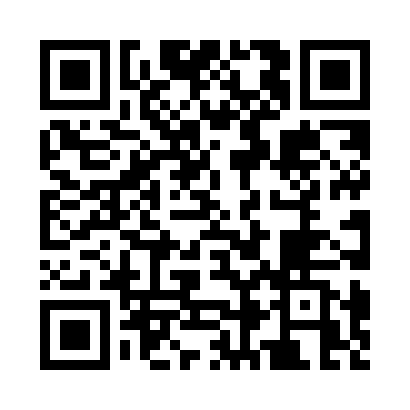 Prayer times for Coolibah, AustraliaWed 1 May 2024 - Fri 31 May 2024High Latitude Method: NonePrayer Calculation Method: Muslim World LeagueAsar Calculation Method: ShafiPrayer times provided by https://www.salahtimes.comDateDayFajrSunriseDhuhrAsrMaghribIsha1Wed5:446:5712:434:026:297:382Thu5:446:5712:434:026:297:383Fri5:446:5812:434:016:287:384Sat5:446:5812:434:016:287:375Sun5:446:5812:434:016:287:376Mon5:456:5812:434:016:277:377Tue5:456:5912:434:006:277:368Wed5:456:5912:434:006:267:369Thu5:456:5912:434:006:267:3610Fri5:456:5912:434:006:267:3611Sat5:457:0012:434:006:257:3512Sun5:467:0012:433:596:257:3513Mon5:467:0012:433:596:257:3514Tue5:467:0112:433:596:247:3515Wed5:467:0112:433:596:247:3516Thu5:467:0112:433:596:247:3417Fri5:477:0112:433:596:247:3418Sat5:477:0212:433:586:237:3419Sun5:477:0212:433:586:237:3420Mon5:477:0212:433:586:237:3421Tue5:477:0312:433:586:237:3422Wed5:487:0312:433:586:237:3423Thu5:487:0312:433:586:227:3424Fri5:487:0412:433:586:227:3425Sat5:487:0412:433:586:227:3426Sun5:497:0412:433:586:227:3327Mon5:497:0512:433:586:227:3328Tue5:497:0512:443:586:227:3329Wed5:497:0512:443:586:227:3330Thu5:507:0612:443:586:227:3331Fri5:507:0612:443:586:227:34